This QRG outlines the steps to review a Job Requisition after obtaining all necessary approvals, and how to post the requisition to internal and external sites. This task will be completed by Department RecruitersAccess SuccessFactorsAccess SuccessFactorsVisit OneCampus and select Employee Launchpad.https://one.purdue.edu/ 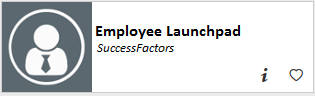 Log in using Purdue Career Account ID and BoilerKey passcode.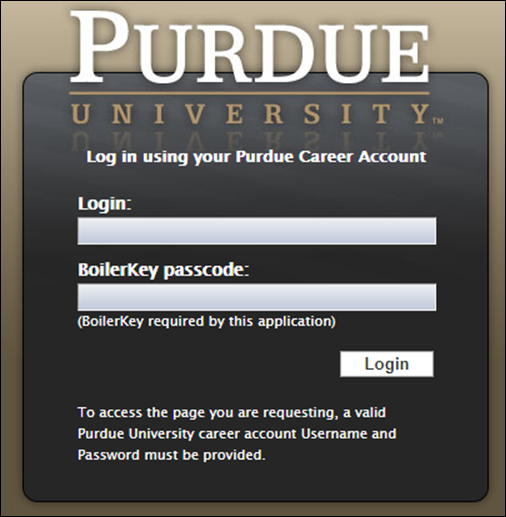 Review Job RequisitionReview Job RequisitionFrom the Success Factors home page, click the dropdown box by the Home Icon and click on Recruiting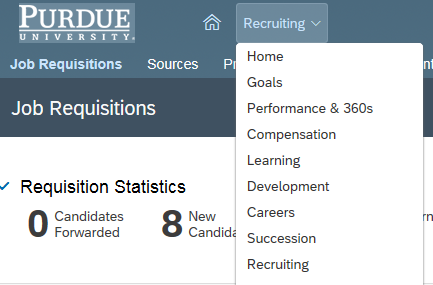 Click on the job title to open up the requisition for review.  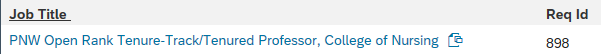 Set up Posting Page and Background Check Set up Posting Page and Background Check Scroll to Posting DetailsHireRight Acct = NorthwestPackage ID = PNW Basic Widescreen PlusBrand = PNWCategory Page = PNW Faculty.  This will post your position on our PNW Careers Website 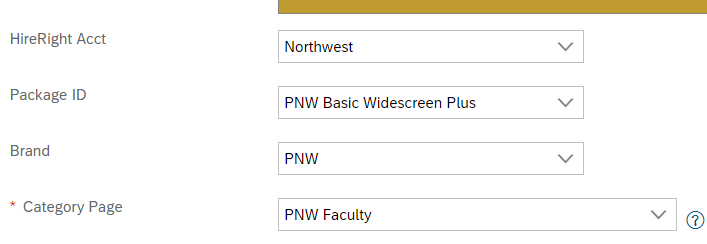 Job PostingJob PostingInternal and External, Public and PrivateInternal and External, Public and PrivateClick on Job Postings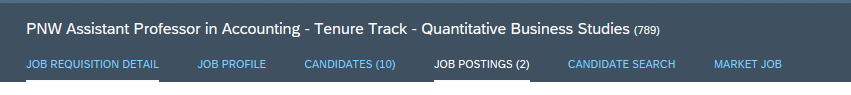 The Job Postings page is displayed for the selected requisition.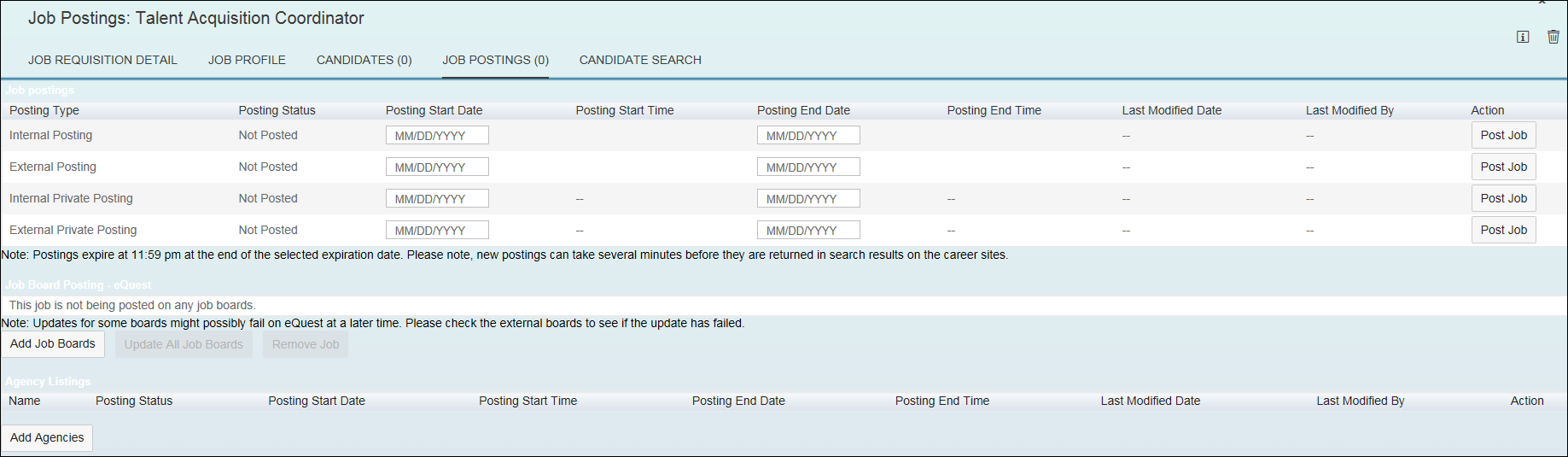 For each desired Posting Type, enter the Posting Start Date.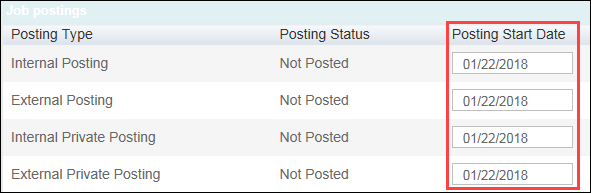 Click Post Job.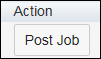 You can hover the cursor over the Posting Type paperclip icon to view the URL link to the posting.  You can use this link in your external advertisements.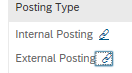 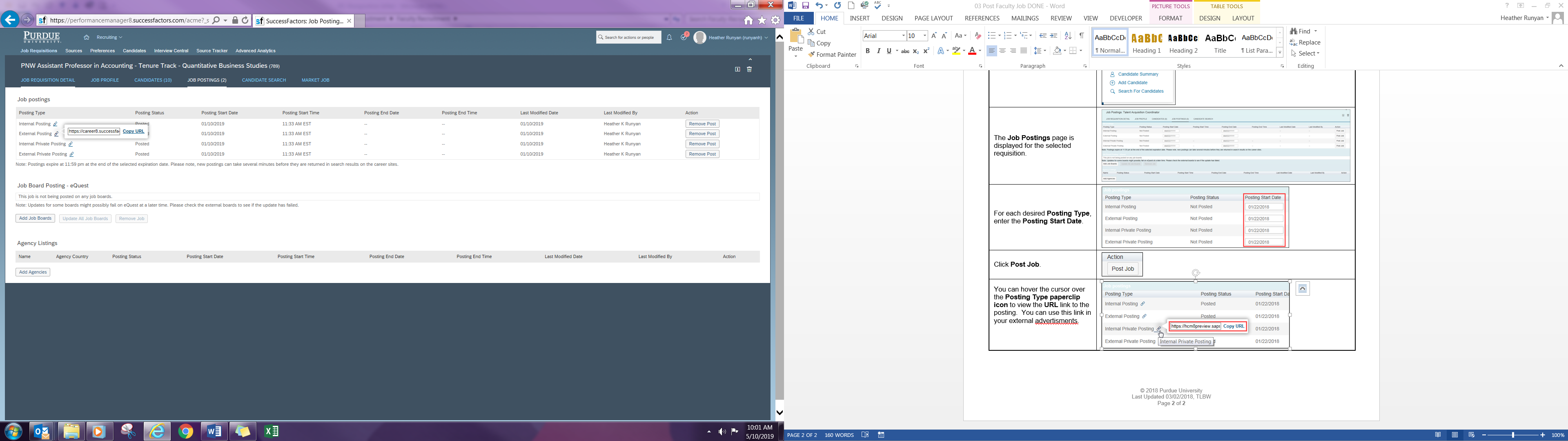 